Yellow 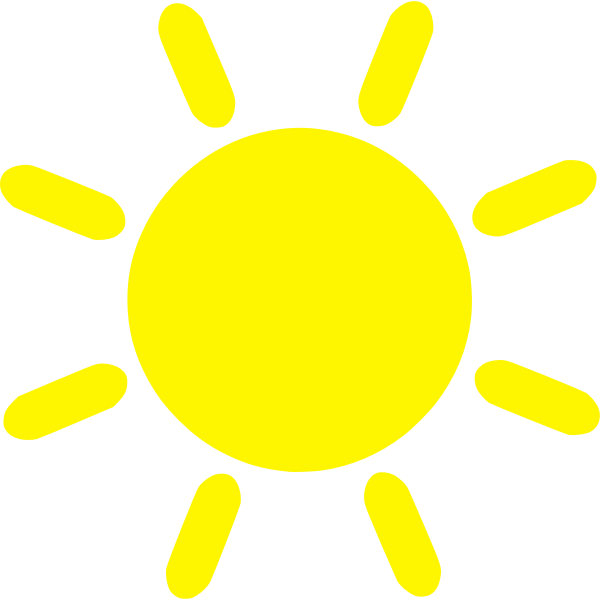 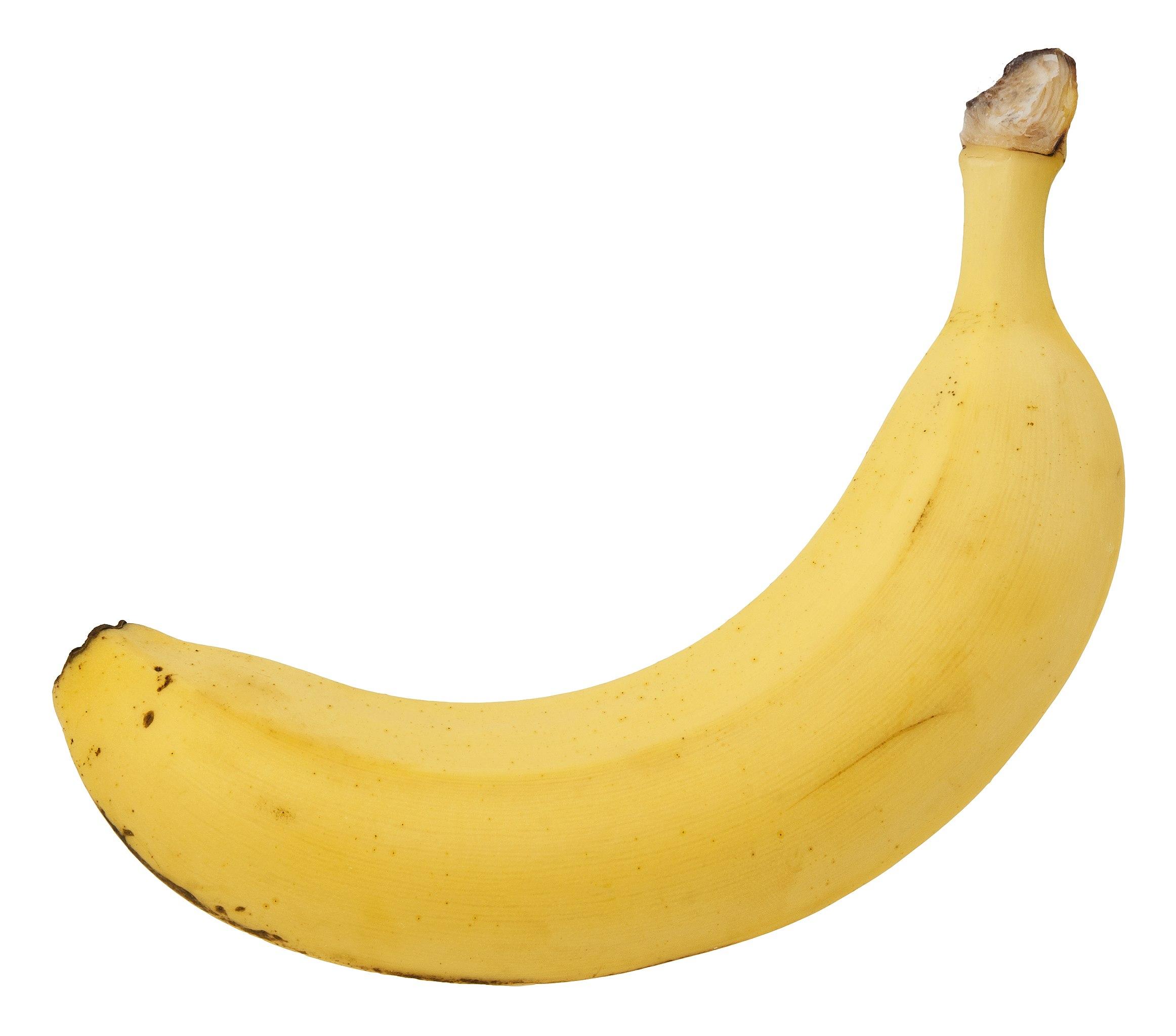 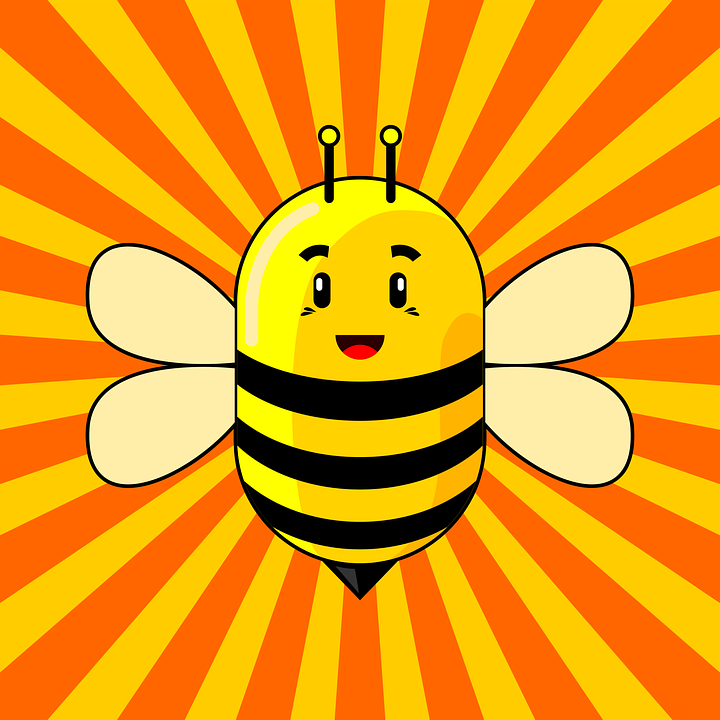 